Materská škola,  Agátová 637, Liptovský Mikuláš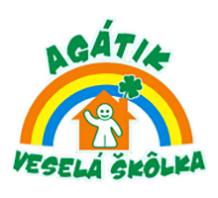 Informácie o pracovnom miestePracovné miesto: UČITEĽ  PREDPRIMÁRNEHO  VZDELÁVANIA                           - na dobu určitú (zastupovanie MD)                            - nástup január 2022Kvalifikačné predpoklady:- úplné stredné odborné vzdelanie príslušnej podkategórie ped. zamestnanca- vysokoškolské vzdelanie 1. stupňa príslušnej podkategórie pedag. zamestnanca- vysokoškolské vzdelanie 2. stupňa príslušnej podkategórie pedag. zamestnancaHľadáme pani učiteľku, ktorej nechýba profesionálne nadšenie, osobná zrelosť a ľudský tón, má dobré komunikačné a organizačné schopnosti.                                                             Hodnoty na ktorých MŠ stavia:profesionalita, spolupráca s rodičmi, otvorenosť, individuálny prístup, optimizmus, vytváranie dobrej pracovnej klímy v kolektíve.Ďalšie požiadavky:bezúhonnosť, zdravotná a duševná spôsobilosť, znalosť štátneho jazyka, Platové podmienky:v zmysle zákona č.138/2019 Z.z. a zákona č.553/2003 Z.z.Žiadosť a profesijný  životopis možno podať do 31.1.2022 na uvedenú mailovú adresu, prípadne na adresu materskej školy.Kontakt:Riaditeľka MŠ: 0911 739 023 , adlerova@gmail.com